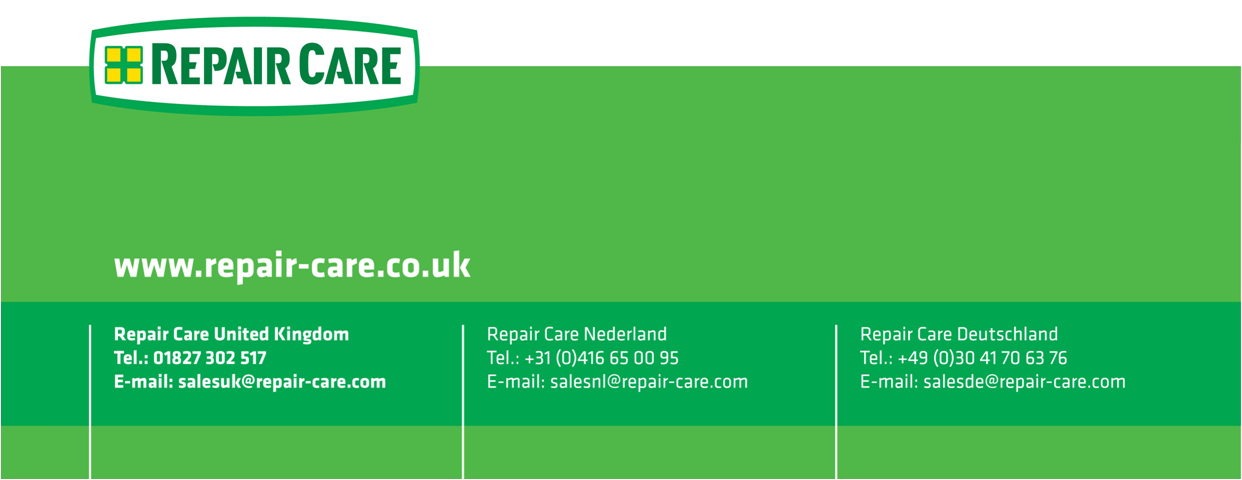 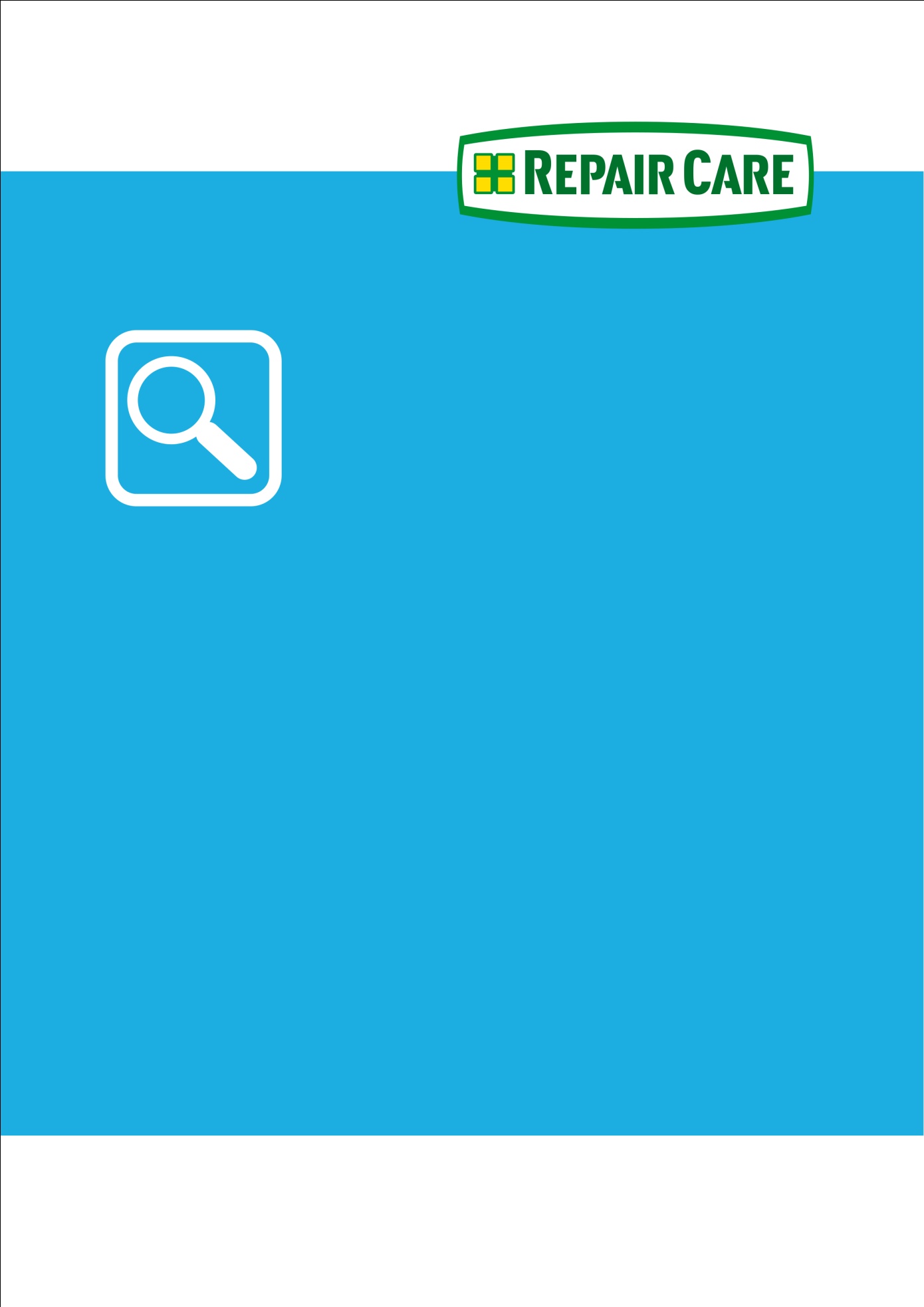 In order for the guarantee to remain valid the client must ensure that they have entered into a written agreement with their tradesmen which ensures compliance with the working methods prescribed by Repair Care. The tradesman must also hold a valid “Repair Care Trained Contractor” Certificate and valid insurance cover against negligent workmanship.
Name of project:Registration date:Contact person:Project address:Property type:Window type:No. of properties:Year of construction:Project start date:Planned completion date:Products used: DRY FIX®/FLEX®    1            3             4            16          SF              DRY SEAL™ MPPaint/ Stain system used:To comply with the conditions of the Guarantee, a technical specification and an appropriate maintenance plan must be in place prior to the commencement of work. Please provide brief details of the maintenance plan to support the Project Registration. Client/ Specifier:Address:Contact:Position:Tel:Email:Main Contractor:Address:Contact:Position:Tel:Email:Sub Contractor:Address:Contact:Position:Tel:Email:Other:Address:Contact:Position:Tel:Email:Distributor/ Repair Care supplier:Location:Other information: Please return the completed form to salesuk@repair-care.com Disclaimer:Repair Care Ltd accepts no liability for any direct or indirect damage as a consequence of technical issues caused by construction or physical failures of any kind, which are possible during the project and can negatively influence the quality of the applied products and systems.During application the latest Repair Care Working Methods are to be used. The executing company and the contractors on this project need to be trained and registered as fully trained by Repair Care Ltd. This registration form is available on request. Copyright © 2015 Repair Care Ltd. All rights reserved.No part of this form without the expressed permission of Repair Care Ltd, can be duplicated and/or published by any method, nor may it be stored (electrically or mechanically) or used on any other website.